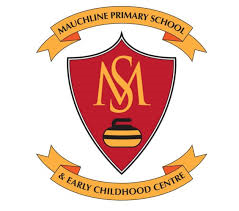 Parent Council MeetingMonday 19th of June  6.30pm within schoolAttendees: Lorna Donnelly, Kirsty McCrindle, Clare Rutherford, Robyn Davidson, Cara Phillips, Maria McKell, Christina Palmer, Claus Lohmar, Andrea LohmarApologies: Cheryl Crawford, Jillian Connelly, Anne Caldwell, Janna Hall, Nicola Young, Helen Donnelly.Item No. TITLE    ITEMName of leadWELCOME & APOLOGIES ChairMINUTE OF PREVIOUS MEETING Agreed as accurate.Paper 1ChairMATTERS ARISINGDue to low numbers of members in attendance the AGM has been postponed to September to allow for adequate members votes for voting in new members and office bearers. Lorna has enquired about after school club provisions and has had some information so far however more information is required regarding costings and locations before we can make any decisions. Robyn will make enquires to gauge parent requirement/ interest to ensure this will be something worth pursuing. ChairHead Teacher update
Staffing Update-It has now been confirmed that Mrs Fisher will return to Mauchline Primary School after the summer and she will teach in Primary 7 to cover Mrs Jamieson’s maternity leave. I will confirm via the school app who the teachers will be for P5, P5/6 and P6 once this has been confirmed.The advert for the Acting Principal Teacher vacancy has now gone live and the interviews will take place on Thursday 29th June. The PT element of this post will be PEF funded.PEF funds will also be used next session to fund an Early Years Practitioner to work between the ECC and Primary 1, and a classroom assistant to release Mrs Cousar to continue supporting in the Wellbeing Room. Sponsored Events-Thank you again to the Parent Council for donating £1 per child to take part in the sponsored read-a-thon. We raised over £1000 and will receive an additional £600 to spend on books from Usborne. This will support further enhancing our school, ECC and also class libraries.I would like to take the opportunity to thank the parent council members for their continued support of the school and for their hard work.Head TeacherECC UpdateECC Senior treasurers repOrt Balance as of 27/03/2023 is 2020.91. We had a payment of £150 from Unite for the contribution to the transport for the school trips. This was transferred to the school. TreasurerSUBGROUP ACTION REPORTSThe sub group for Christmas fayre will meet during the summer holidays to start plans for this year's fayre. The group will feedback to parent council when meetings resume. We will look at setting deadlines for each event/ fundraiser to be planned to allow us time to organise and keep on track. Halloween disco will start to be organised when schools return. Similar structure as before but times will differ slightly to ease congestion between discos. Possibility of using different route in and out to accommodate this as well. SUBGROUP ACTION REPORTSThe sub group for Christmas fayre will meet during the summer holidays to start plans for this year's fayre. The group will feedback to parent council when meetings resume. We will look at setting deadlines for each event/ fundraiser to be planned to allow us time to organise and keep on track. Halloween disco will start to be organised when schools return. Similar structure as before but times will differ slightly to ease congestion between discos. Possibility of using different route in and out to accommodate this as well. SUBGROUP ACTION REPORTSThe sub group for Christmas fayre will meet during the summer holidays to start plans for this year's fayre. The group will feedback to parent council when meetings resume. We will look at setting deadlines for each event/ fundraiser to be planned to allow us time to organise and keep on track. Halloween disco will start to be organised when schools return. Similar structure as before but times will differ slightly to ease congestion between discos. Possibility of using different route in and out to accommodate this as well. AOCBAOCBAOCBDATE OF NEXT MEETING 4th of September (AGM) DATE OF NEXT MEETING 4th of September (AGM) DATE OF NEXT MEETING 4th of September (AGM) 